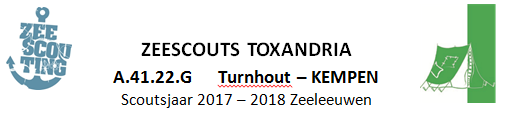 Beste zeewelpen en ouders,Een scoutsjaar kan natuurlijk niet goed van start gaan zonder kennismakingsweekend. Op dit weekendje kunnen jullie je leiding en medeleden nog beter leren kennen en kunnen we ons helemaal uitleven. Hopelijk zijn jullie er allemaal bij!Het weekendje start zaterdag 1 oktober om 10 uur en zal gedaan zijn op zondag 2 oktober om 14u00. Het weekendje zal doorgaan in het Frac, Slachthuisstraat 15C (eigen lokalen).Wat moet je zeker meenemen:Uniform (aan bij begin)slaapzakmatje of veldbedpyjamatandenborstel en tandpastagamel, bestek, beker en keukenhanddoek (best samen in een eetzak)speelkleren regenjasverkleedkledij: thema ‘Piraten’drinkbuseen brede lach Hoe schrijf je je in voor dit superleuke weekendje? Gelieve de inschrijvingsstrook in te vullen en samen met €10 in een gesloten envelop af te geven aan de leiding ten laatste op zaterdag 24 september. Vergeet niet de medische fiche van uw kind in te vullen op de groepsadministratie! Ik, ……………………………………………………………………………………………………………………….., ouder van, …………………………………………………………………………………………………………….geef toestemming om mijn kind mee te laten gaan op weekend van 1 tot en met 2 oktober. Datum 									Handtekening 